Сервер электронно-дистанционного обучения СибГУ (инструкция для студента)Вход в системуДля входа в систему перейдите на сайт https://dl.sibsau.ruВведите логин и пароль (логин: номер Вашей зачетной книжки,
временный пароль: номер Вашего паспорта, без серии). Если Вы забыли пароль, перейдите по ссылке «Забыли пароль?» и следуйте указаниям на экране.2. Добавление материала (лекции, практики, лабораторные)После входа в систему на главной странице появится список модулей, доступных для изучения. Модули сгруппированы по направлениям и специальностям подготовки, курсам, формам обучения.Выберите нужный курс, на экране появится список дисциплин, относящихся к данному курсу. Выберите дисциплину. После изучения материала и выполнения задания, необходимо отправить работу преподавателю на проверку. Для этого среди элементов дисциплины выберите необходимый раздел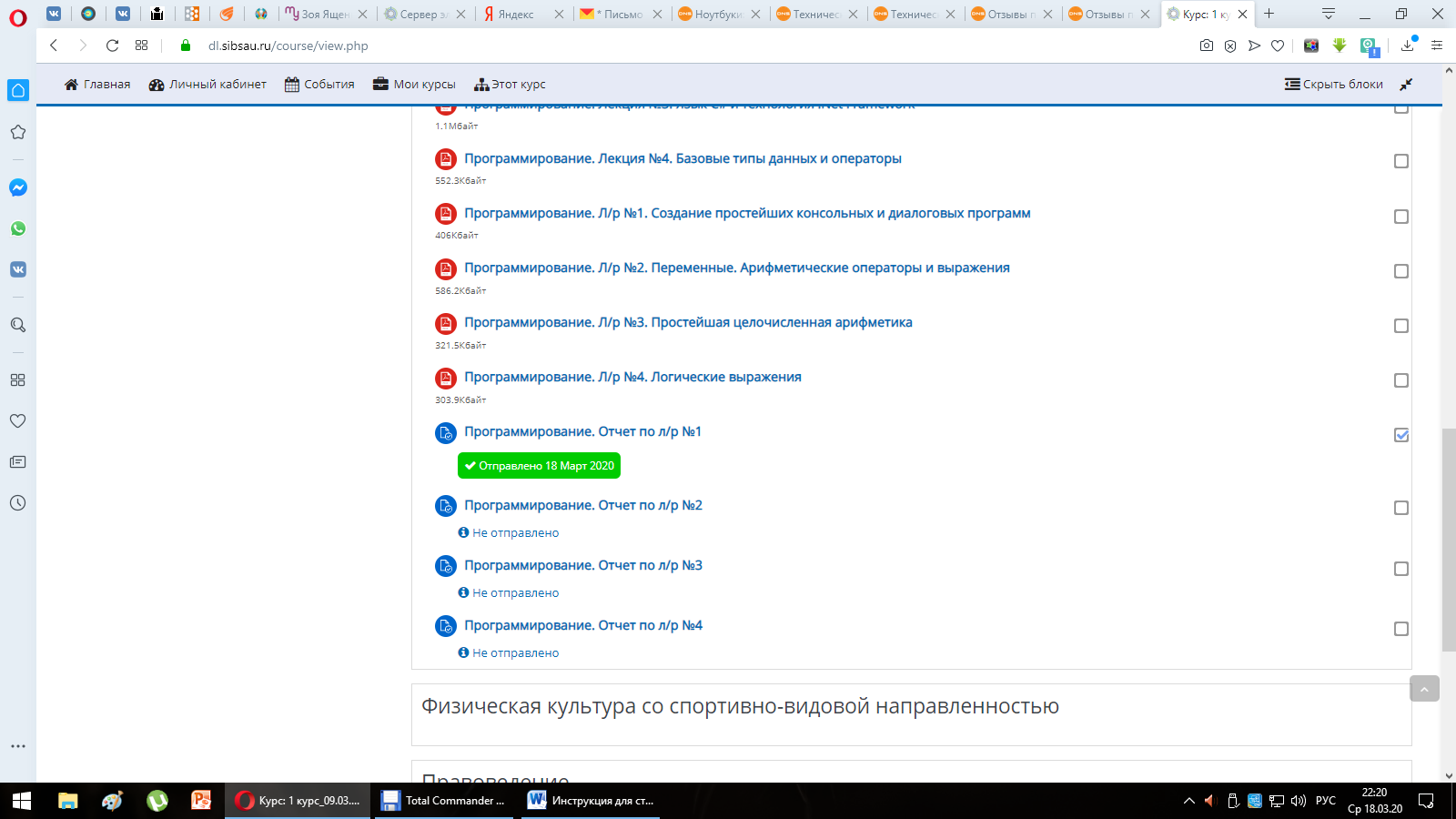 После этого в появившемся окне щелкните по кнопке «Добавить ответ на задание». Прикрепите файл, добавьте текст при необходимости. Сохраните действия.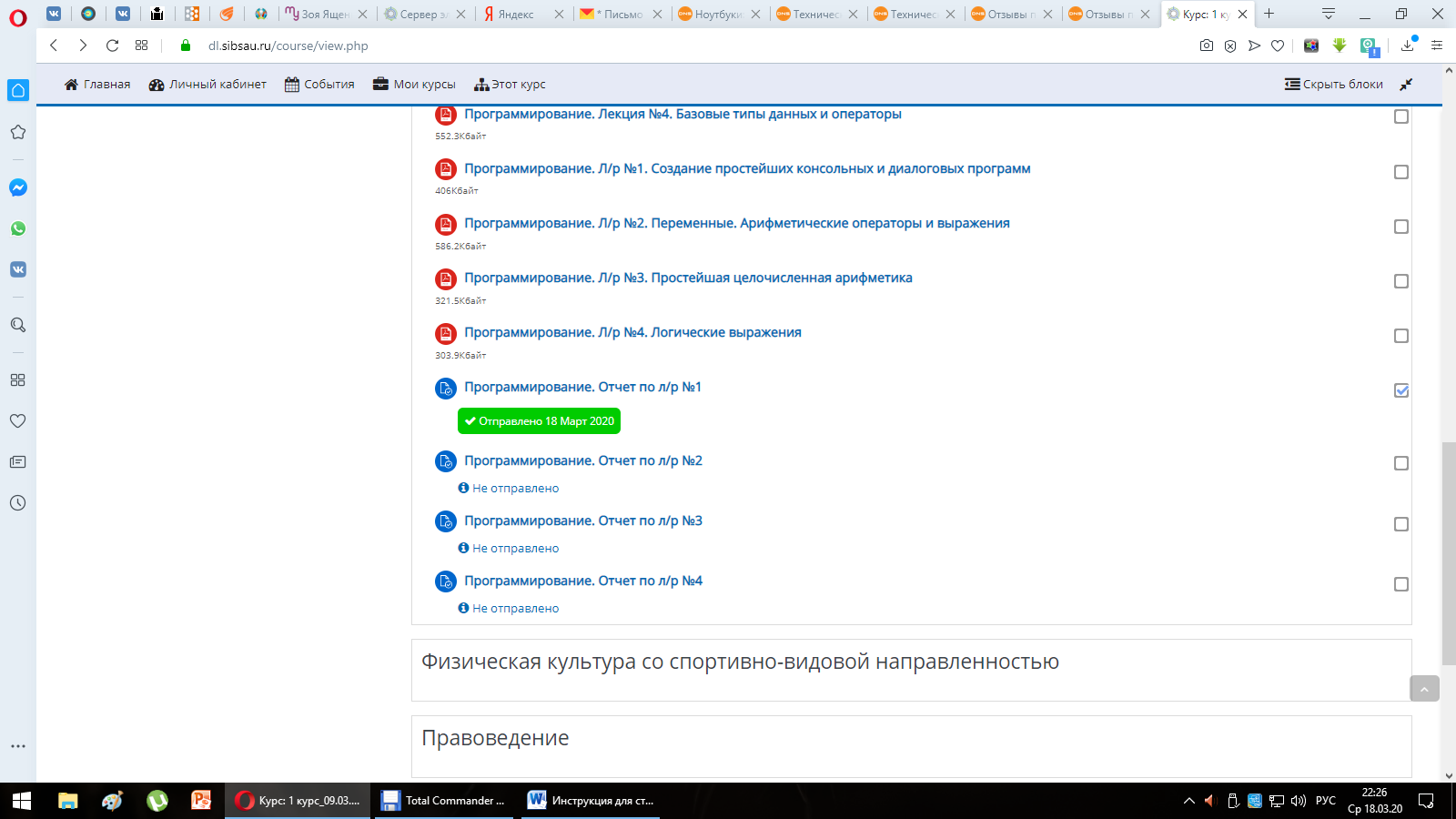 После того, как преподаватель оценит работу, Вам на электронную почту придет соответствующее уведомление.Отправка личного сообщения преподавателюДля отправки личного сообщения преподавателю в разделе «Этот курс» выберите пункт «Участники», найдите преподавателя, отправьте сообщение.Начало формыКонец формы